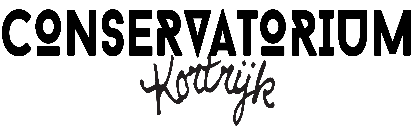 Conservatoriumplein 3 – 8500 Kortrijk056 27 78 80conservatorium@kortrijk.beFormulier klassikale uitstap klas van Leerkracht(en): GSM                                         Bestemming: Datum:                                            Uur van vertrek: Visum directeur,Peter VerhoyenNaamAdres en woonplaatsTel/GsmBemerking